
АДМИНИСТРАЦИЯ КОЩИНСКОГО СЕЛЬСКОГО ПОСЕЛЕНИЯ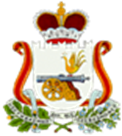 СМОЛЕНСКОГО РАЙОНА СМОЛЕНСКОЙ ОБЛАСТИ

ПОСТАНОВЛЕНИЕ
от 21 июля 2022 года                           № 63О внесении изменений в Устав муниципального унитарного предприятия «Кощинское»	
	В соответствии с Гражданским кодексом Российской Федерации, пунктом 4 части 1 статьи 20 Федерального закона от 14.11.2002 № 161-ФЗ «О государственных и муниципальных унитарных предприятиях», Федеральным законом от 06.10.2003 № 131-ФЗ «Об общих принципах организации местного самоуправления в Российской Федерации», в целях приведения Устава муниципального унитарного предприятия «Кощинское» Администрация Кощинского сельского поселения Смоленского района Смоленской областиПостановляет:1.​ Внести в Устав муниципального унитарного предприятия «Кощинское», утвержденный постановлением Администрации Кощинского сельского поселения Смоленского района Смоленской области от 12.04.2022г. № 37, следующие изменения:   1.1.  подпункт 2.3.1 п. 2.3 ст. 2 изложить в следующей редакции:«2.3.1 Основные:- услуги по выработке и передаче тепловой энергии;- водоснабжение и водоотведение с использованием централизованных системы, систем коммунальной инфраструктуры»;1.2. подпункт 2.3.2 п. 2.3 ст. 2 изложить в следующей редакции:«2.3.2 Предприятие не вправе осуществлять виды деятельности, не предусмотренные настоящим Уставом.Право Предприятия осуществлять деятельность, на которую в соответствии с законодательством Российской Федерации требуется специальное разрешение-лицензия, возникает у Предприятия с момента ее получения или в указанный в ней срок и прекращается по истечении срока ее действия, если иное не установлено законодательством Российской Федерации.».1.3. пункт 3.3 статьи 3 признать утратившим силу.2. Настоящее постановление подлежит обнародованию и размещению в информационно-телекоммуникационной сети «Интернет» на официальном сайте Администрации Кощинского сельского поселения Смоленского района Смоленской области.  Глава муниципального образования Кощинского сельского поселения Смоленского района Смоленской области                                    Н.В.Филатова